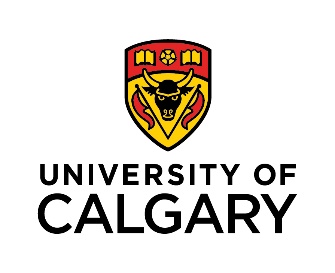 Please review the information below. If you have any questions, please contact Risk Management & Insurance at riskmgmt@ucalgary.ca or 403-220-5847.
Request for International Clinical Trial Insurance
ChecklistDate Last reviewedDate Last revisedTitle of Research ProjectTitle of Research ProjectTitle of Research ProjectTitle of Research ProjectTitle of Research ProjectTitle of Research ProjectCountry/countries where human clinical trial will be conductedCountry/countries where human clinical trial will be conductedCountry/countries where human clinical trial will be conductedCountry/countries where human clinical trial will be conductedCountry/countries where human clinical trial will be conductedCountry/countries where human clinical trial will be conductedCountry/countries where human clinical trial will be conductedCountry/countries where human clinical trial will be conductedCountry/countries where human clinical trial will be conductedCountry/countries where human clinical trial will be conductedCountry/countries where human clinical trial will be conductedCountry/countries where human clinical trial will be conductedCountry/countries where human clinical trial will be conductedCountry/countries where human clinical trial will be conductedCountry/countries where human clinical trial will be conductedSiteCountryCountryCountryCountryCountryCountryAddressAddressAddressAddressAddressAddressNumber of participants on sitePercentage on placeboSite 1Site 1Phone:    Fax:           Email:      Phone:    Fax:           Email:      Site 2Site 2Phone:    Fax:           Email:      Phone:    Fax:           Email:      SiteCountryCountryCountryCountryCountryCountryAddressAddressAddressAddressAddressAddressNumber of participants on sitePercentage on placeboSite 3Site 3Phone:    Fax:           Email:      Phone:    Fax:           Email:      Site 4Site 4Phone:    Fax:           Email:      Phone:    Fax:           Email:      Site 5Site 5Phone:    Fax:           Email:      Phone:    Fax:           Email:      SiteCountryCountryCountryCountryCountryCountryAddressAddressAddressAddressAddressAddressNumber of participants on sitePercentage on placeboSite 6Site 6Phone:    Fax:           Email:      Phone:    Fax:           Email:      Site 7Site 7Phone:    Fax:           Email:      Phone:    Fax:           Email:      Phases of TrialPhases of TrialPhases of TrialPhases of TrialPhases of TrialPhases of TrialPhase 1Phase 1Phase 2Phase 2Phase 3Phase 3Expected start date of trial outside of Canada
(date enrolment of first trial participant)Expected start date of trial outside of Canada
(date enrolment of first trial participant)Expected start date of trial outside of Canada
(date enrolment of first trial participant)Expected start date of trial outside of Canada
(date enrolment of first trial participant)Expected start date of trial outside of Canada
(date enrolment of first trial participant)Expected start date of trial outside of Canada
(date enrolment of first trial participant)Expected start date of trial outside of Canada
(date enrolment of first trial participant)Expected start date of trial outside of Canada
(date enrolment of first trial participant)Expected length of trialExpected length of trialExpected length of trialMonths   Months   Months   Months   Months   Years Years Years Years Years Years Years Name of drug or medical product being testedName of drug or medical product being testedName of drug or medical product being testedName of drug or medical product being testedName of drug or medical product being testedName of drug or medical product being testedName of drug or medical product being testedName of drug or medical product being testedStudy/protocol nameStudy/protocol nameStudy/protocol nameStudy/protocol nameTitle in EnglishTitle in EnglishTitle in EnglishTitle in EnglishTitle in EnglishTitle in EnglishTitle in EnglishTitle in local languageTitle in local languageTitle in local languageTitle in local languageProtocol numberProtocol numberProtocol numberProtocol numberPrincipal InvestigatorUofC Principal Investigator  Principal InvestigatorUofC Principal Investigator  Principal InvestigatorUofC Principal Investigator  Principal InvestigatorUofC Principal Investigator  Principal InvestigatorUofC Principal Investigator  Principal InvestigatorUofC Principal Investigator  Principal InvestigatorUofC Principal Investigator  Principal InvestigatorUofC Principal Investigator  Principal InvestigatorUofC Principal Investigator  Principal InvestigatorUofC Principal Investigator  Principal InvestigatorUofC Principal Investigator  Principal InvestigatorUofC Principal Investigator  Principal InvestigatorUofC Principal Investigator  Principal InvestigatorUofC Principal Investigator  Principal InvestigatorUofC Principal Investigator  NameNameNameNameNameTitleTitleTitleTitleDepartment/FacultyDepartment/FacultyDepartment/FacultyCampus AddressCampus AddressCampus AddressPhone:      Fax:     Email: Phone:      Fax:     Email: Phone:      Fax:     Email: Phone:      Fax:     Email: Phone:      Fax:     Email: Phone:      Fax:     Email: Phone:      Fax:     Email: Phone:      Fax:     Email: Phone:      Fax:     Email: Phone:      Fax:     Email: Phone:      Fax:     Email: Phone:      Fax:     Email: Phone:      Fax:     Email: Phone:      Fax:     Email: Phone:      Fax:     Email: Local Principal Investigator  in country of clinical trialLocal Principal Investigator  in country of clinical trialLocal Principal Investigator  in country of clinical trialLocal Principal Investigator  in country of clinical trialLocal Principal Investigator  in country of clinical trialLocal Principal Investigator  in country of clinical trialLocal Principal Investigator  in country of clinical trialLocal Principal Investigator  in country of clinical trialLocal Principal Investigator  in country of clinical trialLocal Principal Investigator  in country of clinical trialLocal Principal Investigator  in country of clinical trialLocal Principal Investigator  in country of clinical trialLocal Principal Investigator  in country of clinical trialLocal Principal Investigator  in country of clinical trialLocal Principal Investigator  in country of clinical trialNameNameNameNameNameTitleTitleTitleTitleDepartment/FacultyDepartment/FacultyDepartment/FacultyCampus AddressCampus AddressCampus AddressPhone:      Fax:     Email: Phone:      Fax:     Email: Phone:      Fax:     Email: Phone:      Fax:     Email: Phone:      Fax:     Email: Phone:      Fax:     Email: Phone:      Fax:     Email: Phone:      Fax:     Email: Phone:      Fax:     Email: Phone:      Fax:     Email: Phone:      Fax:     Email: Phone:      Fax:     Email: Phone:      Fax:     Email: Phone:      Fax:     Email: Phone:      Fax:     Email: Local Lead Investigators in country of clinical trialLocal Lead Investigators in country of clinical trialLocal Lead Investigators in country of clinical trialLocal Lead Investigators in country of clinical trialLocal Lead Investigators in country of clinical trialLocal Lead Investigators in country of clinical trialLocal Lead Investigators in country of clinical trialLocal Lead Investigators in country of clinical trialLocal Lead Investigators in country of clinical trialLocal Lead Investigators in country of clinical trialLocal Lead Investigators in country of clinical trialLocal Lead Investigators in country of clinical trialLocal Lead Investigators in country of clinical trialLocal Lead Investigators in country of clinical trialLocal Lead Investigators in country of clinical trialNameNameNameNameNameTitleTitleTitleTitleDepartment/FacultyDepartment/FacultyDepartment/FacultyCampus AddressCampus AddressCampus AddressPhone:      Fax:     Email: Phone:      Fax:     Email: Phone:      Fax:     Email: Phone:      Fax:     Email: Phone:      Fax:     Email: Phone:      Fax:     Email: Phone:      Fax:     Email: Phone:      Fax:     Email: Phone:      Fax:     Email: Phone:      Fax:     Email: Phone:      Fax:     Email: Phone:      Fax:     Email: Phone:      Fax:     Email: Phone:      Fax:     Email: Phone:      Fax:     Email: NameNameNameNameNameTitleTitleTitleTitleDepartment/FacultyDepartment/FacultyDepartment/FacultyCampus AddressCampus AddressCampus AddressPhone:      Fax:     Email: Phone:      Fax:     Email: Phone:      Fax:     Email: Phone:      Fax:     Email: Phone:      Fax:     Email: Phone:      Fax:     Email: Phone:      Fax:     Email: Phone:      Fax:     Email: Phone:      Fax:     Email: Phone:      Fax:     Email: Phone:      Fax:     Email: Phone:      Fax:     Email: Phone:      Fax:     Email: Phone:      Fax:     Email: Phone:      Fax:     Email: NameNameNameNameNameTitleTitleTitleTitleDepartment/FacultyDepartment/FacultyDepartment/FacultyCampus AddressCampus AddressCampus AddressPhone:      Fax:     Email: Phone:      Fax:     Email: Phone:      Fax:     Email: Phone:      Fax:     Email: Phone:      Fax:     Email: Phone:      Fax:     Email: Phone:      Fax:     Email: Phone:      Fax:     Email: Phone:      Fax:     Email: Phone:      Fax:     Email: Phone:      Fax:     Email: Phone:      Fax:     Email: Phone:      Fax:     Email: Phone:      Fax:     Email: Phone:      Fax:     Email: NameNameNameNameNameTitleTitleTitleTitleDepartment/FacultyDepartment/FacultyDepartment/FacultyCampus AddressCampus AddressCampus AddressPhone:      Fax:     Email: Phone:      Fax:     Email: Phone:      Fax:     Email: Phone:      Fax:     Email: Phone:      Fax:     Email: Phone:      Fax:     Email: Phone:      Fax:     Email: Phone:      Fax:     Email: Phone:      Fax:     Email: Phone:      Fax:     Email: Phone:      Fax:     Email: Phone:      Fax:     Email: Phone:      Fax:     Email: Phone:      Fax:     Email: Phone:      Fax:     Email: DocumentationDocumentationDocumentationDocumentationDocumentationDocumentationDocumentationDocumentationDocumentationDocumentationDocumentationDocumentationDocumentationDocumentationDocumentationAttach copy of the following documents:       Protocol             Informed Consent             Draft Agreements, if any       Attach copy of the following documents:       Protocol             Informed Consent             Draft Agreements, if any       Attach copy of the following documents:       Protocol             Informed Consent             Draft Agreements, if any       Attach copy of the following documents:       Protocol             Informed Consent             Draft Agreements, if any       Attach copy of the following documents:       Protocol             Informed Consent             Draft Agreements, if any       Attach copy of the following documents:       Protocol             Informed Consent             Draft Agreements, if any       Attach copy of the following documents:       Protocol             Informed Consent             Draft Agreements, if any       Attach copy of the following documents:       Protocol             Informed Consent             Draft Agreements, if any       Attach copy of the following documents:       Protocol             Informed Consent             Draft Agreements, if any       Attach copy of the following documents:       Protocol             Informed Consent             Draft Agreements, if any       Attach copy of the following documents:       Protocol             Informed Consent             Draft Agreements, if any       Attach copy of the following documents:       Protocol             Informed Consent             Draft Agreements, if any       Attach copy of the following documents:       Protocol             Informed Consent             Draft Agreements, if any       Attach copy of the following documents:       Protocol             Informed Consent             Draft Agreements, if any       Attach copy of the following documents:       Protocol             Informed Consent             Draft Agreements, if any       If there is already a clinical trial policy in place for the trial in this particular country, attach a copy of the existing policy or at a minimum, supply the policy number, policy expiration date and insurerIf there is already a clinical trial policy in place for the trial in this particular country, attach a copy of the existing policy or at a minimum, supply the policy number, policy expiration date and insurerIf there is already a clinical trial policy in place for the trial in this particular country, attach a copy of the existing policy or at a minimum, supply the policy number, policy expiration date and insurerIf there is already a clinical trial policy in place for the trial in this particular country, attach a copy of the existing policy or at a minimum, supply the policy number, policy expiration date and insurerIf there is already a clinical trial policy in place for the trial in this particular country, attach a copy of the existing policy or at a minimum, supply the policy number, policy expiration date and insurerIf there is already a clinical trial policy in place for the trial in this particular country, attach a copy of the existing policy or at a minimum, supply the policy number, policy expiration date and insurerIf there is already a clinical trial policy in place for the trial in this particular country, attach a copy of the existing policy or at a minimum, supply the policy number, policy expiration date and insurerIf there is already a clinical trial policy in place for the trial in this particular country, attach a copy of the existing policy or at a minimum, supply the policy number, policy expiration date and insurerIf there is already a clinical trial policy in place for the trial in this particular country, attach a copy of the existing policy or at a minimum, supply the policy number, policy expiration date and insurerIf there is already a clinical trial policy in place for the trial in this particular country, attach a copy of the existing policy or at a minimum, supply the policy number, policy expiration date and insurerIf there is already a clinical trial policy in place for the trial in this particular country, attach a copy of the existing policy or at a minimum, supply the policy number, policy expiration date and insurerIf there is already a clinical trial policy in place for the trial in this particular country, attach a copy of the existing policy or at a minimum, supply the policy number, policy expiration date and insurerIf there is already a clinical trial policy in place for the trial in this particular country, attach a copy of the existing policy or at a minimum, supply the policy number, policy expiration date and insurerIf there is already a clinical trial policy in place for the trial in this particular country, attach a copy of the existing policy or at a minimum, supply the policy number, policy expiration date and insurerIf there is already a clinical trial policy in place for the trial in this particular country, attach a copy of the existing policy or at a minimum, supply the policy number, policy expiration date and insurerAttached copyAttached copyAttached copyPolicy numberPolicy numberPolicy numberPolicy numberPolicy numberExpiry dateExpiry dateExpiry dateInsurerInsurerInsurerInsurerCompany supplying equipment or pharmaceuticalCompany supplying equipment or pharmaceuticalCompany supplying equipment or pharmaceuticalCompany supplying equipment or pharmaceuticalCompany supplying equipment or pharmaceuticalCompany supplying equipment or pharmaceuticalCompany supplying equipment or pharmaceuticalCompany supplying equipment or pharmaceuticalCompany supplying equipment or pharmaceuticalCompany supplying equipment or pharmaceuticalCompany supplying equipment or pharmaceuticalCompany supplying equipment or pharmaceuticalCompany supplying equipment or pharmaceuticalCompany supplying equipment or pharmaceuticalCompany supplying equipment or pharmaceuticalName:Name:Name:Name:Name:Name:Name:Address: 
Address: 
Address: 
Address: 
Address: 
Address: 
Phone:   Fax:       Email:    Phone:   Fax:       Email:      Contracts with other parties that will be part of this Clinical Trial:  Contracts with other parties that will be part of this Clinical Trial:  Contracts with other parties that will be part of this Clinical Trial:  Contracts with other parties that will be part of this Clinical Trial:  Contracts with other parties that will be part of this Clinical Trial:  Contracts with other parties that will be part of this Clinical Trial:  Contracts with other parties that will be part of this Clinical Trial:  Contracts with other parties that will be part of this Clinical Trial:  Contracts with other parties that will be part of this Clinical Trial:  Contracts with other parties that will be part of this Clinical Trial:  Contracts with other parties that will be part of this Clinical Trial:  Contracts with other parties that will be part of this Clinical Trial:  Contracts with other parties that will be part of this Clinical Trial:  Contracts with other parties that will be part of this Clinical Trial:  Contracts with other parties that will be part of this Clinical Trial:Name of party:Name of party:Name of party:Name of party:Name of party:Name of party:Name of party:Name of party:Name of party:Name of party:Role:Role:Role:Role:Role:Comments:Comments:Comments:Comments:Comments:Comments:Comments:Comments:Comments:Comments: